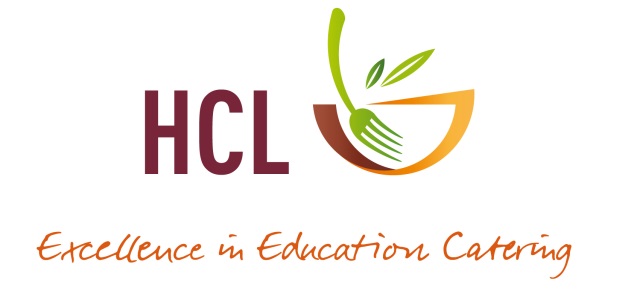 					QUOTATION Quote for POD with installed equipment1 x PATC2 Assisted Service   900 x 800 x 1370 1 x PATH2 900 x 800 x1370 Light Equipment					Blue seal oven					Bean to cup coffee machine			Till Live Register					Under counter fridge 				Under counter freezer				Kiosk with basic fittings				Delivery, siting and installation Hi-ab		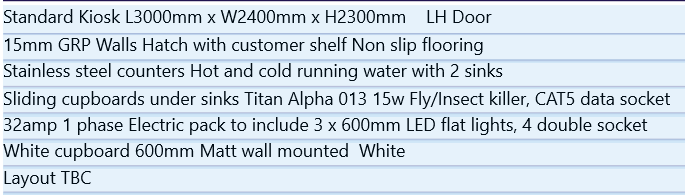 To : Stanborough School Quotation No :Date :LB/ 51021/08/20To : Stanborough School Quotation No :Date :LB/ 51021/08/20To : Stanborough School To : Stanborough School From:Originator	Leona BurtE:mail	leona.burt@hcl.co.ukFrom:Originator	Leona BurtE:mail	leona.burt@hcl.co.ukTo : Stanborough School From:Originator	Leona BurtE:mail	leona.burt@hcl.co.ukFrom:Originator	Leona BurtE:mail	leona.burt@hcl.co.ukTo : Stanborough School From:Originator	Leona BurtE:mail	leona.burt@hcl.co.ukFrom:Originator	Leona BurtE:mail	leona.burt@hcl.co.ukTo : Stanborough School From:Originator	Leona BurtE:mail	leona.burt@hcl.co.ukFrom:Originator	Leona BurtE:mail	leona.burt@hcl.co.ukTo : Stanborough School From:Originator	Leona BurtE:mail	leona.burt@hcl.co.ukFrom:Originator	Leona BurtE:mail	leona.burt@hcl.co.uk